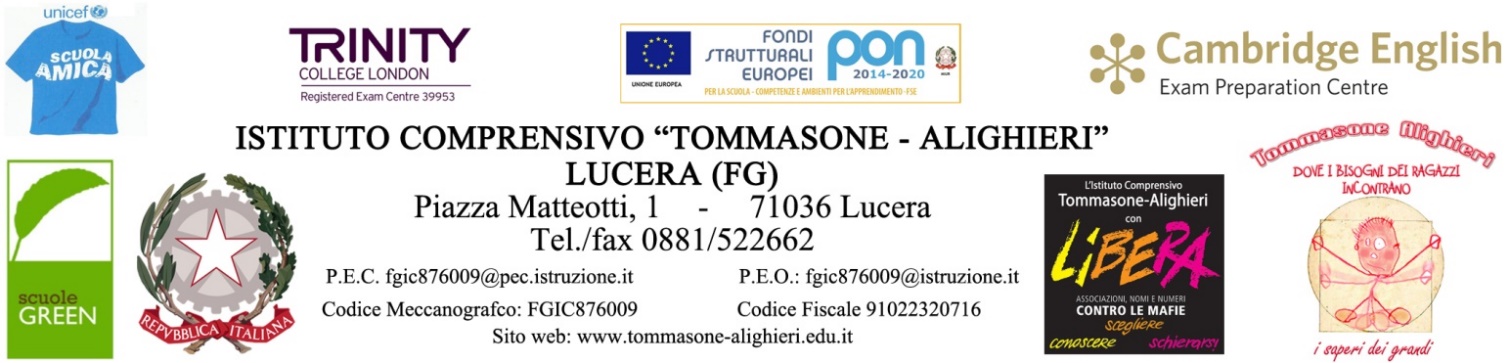 SCHEDA DI PRESENTAZIONE DELL’U.D.C. PER GLI STUDENTI SCHEMA DELLA RELAZIONE INDIVIDUALEDELLO STUDENTERUBRICA DI AUTOVALUTAZIONELucera, lì ________________________                                                                                                                 Il/la docente_____________________________________                                                                                                                                     (digitare nome e cognome)Unità di competenza                                                    A.S.  2022/23Scuola Primaria Scuola Secondaria di 1° gradoPeriodo_____________________________Alunni destinatari_____________________________Titolo_____________________________COMPETENZE CHIAVE DI CITTADINANZAOBIETTIVI TRASVERSALICompetenza alfabetica funzionaleCompetenza multilinguisticaCompetenza matematica e competenza di base      in scienze, tecnologie e ingegneriaCompetenza digitaleCompetenza personale, sociale e capacità di      imparare ad imparareCompetenza sociale e civica in materia di      cittadinanzaCompetenza imprenditorialeCompetenza in materia di consapevolezza ed      espressione culturaleImparare ad imparareProgettareComunicare e comprendereCollaborare e partecipareAgire in modo autonomo e responsabileRisolvere problemiIndividuare collegamenti e relazioniAcquisire e interpretare le informazioniCapacità di organizzazione autonoma☐ Ricerca e gestione delle informazioniCapacità espositiva ed uso del linguaggio      specificoUso degli strumenti delle tecnologieRispetto della consegna: completezza,      pertinenzaSviluppo delle potenzialità espressive e creativeRelazione efficace con gli adulti e con i pariCapacità di trasferire saperi e saper fare acquistiAttitudine al lavoro cooperativoSviluppo del senso di responsabilità      nell’assumere impegni e nel rispettare i tempiCapacità di autovalutare il proprio lavoro_____________________________________________________________________________________________________________________________________________________________________METODOLOGIE ADOTTATEMETODOLOGIE ADOTTATEProblem solvingCooperative learning Learning by doingPeer tutoringCLILTICE-LearningPeer to PeerCircle TimeRole PlayingBlogRicerca-azioneDiscussione guidataFormalizzazione dei risultati Esercitazioni pratiche in classe e nei laboratori,       individuali e in piccoli gruppiLettura, interpretazione e produzione di tabelle e      graficiElaborazione di dati statisticiProduzione di rappresentazioni grafiche e           modelliLezione interattivaLezione differitaLezione frontaleProduzione di modelliRicerca, archiviazione ed elaborazione delle       informazioniProduzione di materiale riepilogativoOsservazione di sistemi, fenomeni ed eventi,      anche con attività sul campoAltro: ______________________Altro: ______________________AMBIENTI DI APPRENDIMENTO FLIPPED CLASSROOM (Prevede l’inversione delle due attività classiche della scuola: la fase di “diffusione” dei    contenuti, condotta tradizionalmente attraverso la lezione frontale, viene svolta fuori dall’aula, grazie alle tecnologie digitali, mentre lo svolgimento dei “compiti per casa” si sposta a scuola, dove può essere effettuato in un contesto collaborativo progettato e monitorato dall’insegnante).TEAL (Technology Enhanced Active Learning): spazi e tecnologie interconnesse, per favorire l’istruzione tra pari. Il docente introduce l’argomento con domande, esercizi e rappresentazioni grafiche. Poi ogni gruppo lavora in maniera collaborativa e attiva, a distanza, con l’ausilio di un device per raccogliere informazioni e dati ed effettuare esperimenti o verifiche.METODO BYOD (bring your own device):     - APPRENDIMENTO BASATO SU PROBLEMI adeguati all’età degli alunni (problem based learning)    - APPRENDIMENTO BASATO SU SFIDE (challenged based learning).ALTRO …STRUMENTI DIGITALI UTILIZZATIComunicazioni e assegnazione compiti tramite Registro Elettronico giornalieroRE – Materiale didattico Piattaforma Collabora Piattaforma Jitsi meetATTIVITA’ LABORATORIALISTRUMENTIMATERIALI DI STUDIOVisione di film e spettacoli teatraliIncontri con esperti in presenzaIncontri con esperti a distanzaAttività condotte nel laboratorio:InformaticaLinguisticoScientificoArtisticoMusicalePalestraBibliotecaAltro: ________________Altro: ________________Device personaliSmartphonApparecchiature di laboratorioLibri di testo e dispenseInternetSoftware dedicato e generaleStrumenti di misurazioneSussidi audiovisiviLIMGiornali e riviste scientificheTabelle, grafici, plastici e         modelliAltro: ________________Altro: ________________App messe a disposizione da case      editriciLibro di testo digitaleEspansioni online o tramite cd del       libro di testo Erogazione di video presenti in      rete e condivisione del relativo linkRealizzazione di propri video da      condividere Schede e mappe di sintesi      realizzate dal docenteAltro: ________________Altro: ________________DISCIPLINEDISCIPLINEItalianoIngleseFranceseStoriaGeografiaMatematicaScienzeTecnologiaArte e immagineMusica e strumento musicaleEducazione fisicaReligioneDISCIPLINA __________________________DISCIPLINA __________________________TRAGUARDI PER LO SVILUPPO DELLE COMPETENZE (dalle Indicazioni Nazionali 2012; dal Curricolo verticale)COMPETENZE SPECIFICHEL’allievoTRAGUARDI PER LO SVILUPPO DELLE COMPETENZE (dalle Indicazioni Nazionali 2012; dal Curricolo verticale)COMPETENZE SPECIFICHEL’allievoABILITÀ CONOSCENZE DISCIPLINA __________________________DISCIPLINA __________________________TRAGUARDI PER LO SVILUPPO DELLE COMPETENZE(dalle Indicazioni Nazionali 2012; dal Curricolo verticale)L’allievo COMPETENZE SPECIFICHETRAGUARDI PER LO SVILUPPO DELLE COMPETENZE(dalle Indicazioni Nazionali 2012; dal Curricolo verticale)L’allievo COMPETENZE SPECIFICHEABILITÀ CONOSCENZE DISCIPLINA _________________________DISCIPLINA _________________________TRAGUARDI PER LO SVILUPPO DELLE COMPETENZE (dalle Indicazioni Nazionali 2012; dal Curricolo verticale)L’allievoCOMPETENZE SPECIFICHETRAGUARDI PER LO SVILUPPO DELLE COMPETENZE (dalle Indicazioni Nazionali 2012; dal Curricolo verticale)L’allievoCOMPETENZE SPECIFICHEABILITÀ CONOSCENZE Titolo UDCIl titolo dell’Unità di competenzaChe cosa dovranno fareEs.: realizzare un manufatto, una presentazione, concretizzare un progetto, ecc.Che senso haA cosa serve, per quali apprendimenti riferiti alle varie discipline coinvolteIn che modoEs.: conversazione, spiegazione dell’insegnante, costruzione del manufatto, ideazione e realizzazione del progetto, lavorare in gruppo, utilizzare la tecnologia, ecc.TempiEs.: Faremo tutto nelle ore di … nei mesi di …………..Risorse che saranno utilizzateEs.: risorse umane (gli insegnanti, i compagni, personale, esperti, ecc.);Risorse materiali (schede, cartoncini e colori, computer, LIM, ecc.)Criteri di valutazioneModalità, tempi, strumenti della verifica (cosa e come sarà valutato, cosa bisogna fare per totalizzare un punteggio elevato, ecc.)RELAZIONE INDIVIDUALEDescrivi il percorso generale dell’attivitàIndica come avete svolto il compito e cosa hai fatto tu Indica quali difficoltà/criticità hai dovuto affrontare e come le hai superateQuanto tempo hai impiegato per raccogliere le informazioniQuali materiali/risorse hai utilizzato per raccogliere le informazioniChe cosa hai imparato da questa unità di apprendimentoCome valuti il lavoro da te svolto Comprensione del compito□Ho compreso con chiarezza il compito richiesto□Ho compreso il compito richiesto□Ho fatto fatica a comprendere il compito□Eccellente□Adeguato□ ParzialeImpostazione del lavoro□Ho impostato il lavoro in modo preciso e razionale□Ho impostato il lavoro senza difficoltà□Mi sono trovato in difficoltà nell’organizzare il lavoro□Eccellente□Adeguato□ ParzialeUtilizzo delle conoscenze□Ho potuto valorizzare pienamente le mie conoscenze□Ho utilizzato le mie conoscenze□Ho utilizzato un contenuto di conoscenza scarso□Eccellente□Adeguato□ ParzialeSvolgimento del compito□Ho svolto il compito in modo pienamente autonomo □Ho svolto il compito in modo autonomo□Ho chiesto molte volte spiegazioni ed aiuti□Eccellente□Adeguato□ ParzialeCompletamento del compito□Ho completato il compito introducendo ulteriori elementi rispetto a quelli minimi□Ho completato il compito□Ho completato solo parzialmente il compito□Eccellente                                              □Adeguato□ ParzialeCollaborazione□Ho collaborato intensamente con i compagni□Ho potuto collaborare positivamente con i compagni□Ho contribuito poco al lavoro di gruppo con i compagni□Eccellente□Adeguato□ ParzialeRisultati raggiunti□Ho raggiunto buoni risultati□I risultati sono positivi□Ho raggiunto parzialmente i risultati previsti □Eccellente□Adeguato□ ParzialeCRITERILIVELLI DI VALUTAZIONELIVELLI DI VALUTAZIONELIVELLI DI VALUTAZIONELIVELLI DI VALUTAZIONECRITERID – InizialeL’alunno/a, se opportunamente guidato/a, svolge compiti semplici in situazioni note.C – BaseL’alunno/a svolge compiti semplici anche in situazioni nuove, mostrando di possedere conoscenze e abilità fondamentali e di saper applicare basilari regole e procedure apprese.    B - Intermedio L’alunno/a svolge compiti e risolve problemi in situazioni nuove, compie scelte consapevoli, mostrando di saper utilizzare le conoscenze e le abilità acquisite.A – AvanzatoL’alunno/a svolge compiti e risolve problemi complessi, mostrando padronanza nell’uso delle conoscenze edelle abilità; propone e sostiene le proprie opinioni e assume in modo responsabile decisioni consapevoli.Organizzazione del lavoroIl prodotto presenta lacune circa la completezza e la pertinenza, le parti e le informazioni non sono collegate.Il prodotto contiene le informazioni basilari a sviluppare la consegna.Il prodotto contiene tutte le parti e le informazioni utili a sviluppare la consegna e le collega tra loro.Il prodotto contiene tutte le parti e le informazioni utili e pertinenti a sviluppare la consegna, le collega tra loro in forma organica e contiene elementi di originalità.Correttezza  formaleIl prodotto presenta lacune relativamente alla correttezza formale.Il prodotto è scritto in forma sufficientemente corretta.Il prodotto è scritto correttamente e con un lessico appropriato.Il prodotto è eccellente dal punto di vista della correttezza formale e della proprietà lessicale. Padronanza nell’utilizzo degli strumenti e delle tecnologieUtilizza gli strumenti e le tecnologie in modo assolutamente inadeguato.Usa strumenti e tecnologie al minimo delle loro potenzialità.Usa strumenti e tecnologie con discreta precisione e destrezza. Trova soluzione ad alcuni problemi tecnici. Usa strumenti e tecnologie con precisione, destrezza e efficienza. Trova soluzione ai problemi tecnici senza difficoltà.Uso del linguaggio tecnico- professionale Presenta lacune nel linguaggio tecnico-professionale.Mostra di possedere un minimo lessico tecnico-professionale.La padronanza del linguaggio, compresi i termini tecnico-professionali, è soddisfacente.Ha un linguaggio ricco ed articolato ed usa in modo pertinente i termini tecnico – professionali. Raccolta/gestione delle informazioniL’allievo si muove senza alcun metodo nel ricercare le informazioni.L’allievo ricerca, raccoglie e organizza le informazioni essenziali in maniera appena adeguata. Ricerca, raccoglie e organizza le informazioni con metodo ed efficienza. Ricerca, raccoglie e organizza le informazioni con metodo ed efficienza e le rielabora in modo pertinente e originale.AutovalutazioneLa relazione individuale non rappresenta in alcun modo l’esperienza condotta dall’allievo.La relazione individuale rappresenta solo parzialmente l’esperienza condotta dall’allievo.La relazione individuale rappresenta efficacemente l’esperienza condotta dall’allievo.La relazione individuale rappresenta efficacemente l’esperienza condotta dall’allievo e introduce elementi di lettura pertinenti e originali.